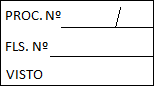 AVISO      DE      LICITAÇÃO                             A PREFEITURA MUNICIPAL DE APERIBÉ/RJ torna público aos interessados que realizará em sua sede, no Setor de Licitação, situado na Rua Vereador Airton Leal Cardoso, nº 01 – Bairro Verdes Campos, Aperibé/RJ, a licitação na modalidade CONVITE nº 003/2021-PMA, do tipo menor preço global, com processamento e julgamento no dia 23 de julho de 2021 às 13:00h, conforme processo n.º 0062/2021 – PMA.OBJETO: “CONTRATAÇÃO DE EMPRESA PARA PRESTAÇÃO DE SERVIÇOS DE FOTOCÓPIAS EM PAPEL A4, COMUM, XEROX E ENCADERNAÇÃO PARA ATENDER A SEDE DA PREFEITURA MUNICIPAL DE APERIBÉ, para o exercício de 2021”.Critério de julgamento: Menor Preço UnitárioOs interessados poderão retirar o Edital de Convite no Setor de Licitação da Prefeitura Municipal de Aperibé ou no site: www.aperibe.rj.gov.br/licitacao, bem como obter todas as informações necessárias sobre a licitação, no horário de 12:00 hs as 17:00 hs de segunda a sexta-feira.Aperibé/RJ,13  de julho de 2021.PAULINO BAIRRALPresidente da CPL